                                                           		Ing. Helena Polónyi – špecialista na verejné obstarávanie a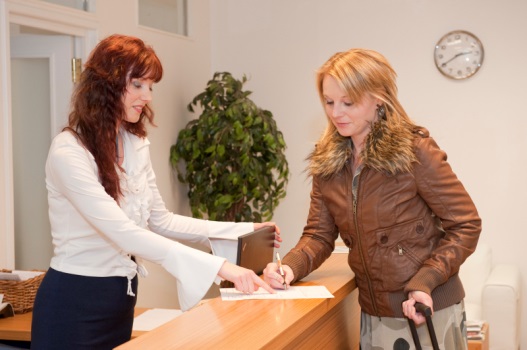 						elektronického trhoviska 						95,- € bez DPH (114,- € s DPH)Program školenia (09:00 – 15:00)1.deň:Historické súvislosti a prostredie verejného obstarávaniaRegulačný, právny a inštitucionálny rámecCiele a princípy verejného obstarávaniaEtapy verejného obstarávaniaNový zákon o verejnom obstarávaní Základné ustanovenia – základné pojmyNadlimitné zákazky v skratke, nadlimitné koncesie2.deň:Elektronické obstarávanie – elektronická komunikáciaElektronická aukciaZadávanie podlimitných zákaziek Podmienky účasti, register konečných užívateľov výhod, súťažné podklady, predkladanie a vyhodnotenie ponúk (iba dvojobálka)uzavretie zmluvy, zmena zmlúv, zrušenie použitého postupu zadávania zákazky